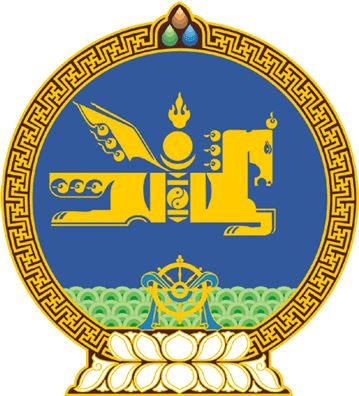 МОНГОЛ УЛСЫН ИХ ХУРЛЫНТОГТООЛ2023 оны 12 сарын 28 өдөр     		            Дугаар 117                   Төрийн ордон, Улаанбаатар хот                                      Зарим байгууллагын цалингийн                                    хэмжээг шинэчлэн тогтоох тухайМонгол Улсын Их Хурлын тухай хуулийн 5 дугаар зүйлийн 5.1 дэх хэсэг, Төрийн албаны тухай хуулийн 57 дугаар зүйлийн 57.2.3 дахь заалт, 57.10 дахь хэсэг, Монгол Улсын Үндсэн хуулийн цэцийн тухай хуулийн 7 дугаар зүйлийн 3 дахь хэсэг, Монгол Улсын шүүхийн тухай хуулийн 46 дугаар зүйлийн 46.3 дахь хэсэг, 76 дугаар зүйлийн 76.9, 76.10 дахь хэсэг, 95 дугаар зүйлийн 95.10 дахь хэсэг, Прокурорын тухай хуулийн 59 дүгээр зүйлийн 59.3 дахь хэсгийг үндэслэн Монгол Улсын Их Хурлаас ТОГТООХ нь: 1.Монгол Улсын Үндсэн хуулийн цэцийн дарга, гишүүний албан тушаалын цалингийн хэмжээг 1 дүгээр хавсралтаар, “Монгол Улсын Үндсэн хуулийн цэцийн гишүүнд төрийн алба хаасан хугацааны нэмэгдэл олгох журам”-ыг 2 дугаар хавсралтаар, Шүүхийн ерөнхий зөвлөлийн дарга, шүүгч бус гишүүний албан тушаалын цалингийн хэмжээг 3 дугаар хавсралтаар, Шүүхийн сахилгын хорооны дарга, шүүгч бус гишүүний албан тушаалын цалингийн хэмжээг 4 дүгээр хавсралтаар, Бүх шатны шүүхийн шүүгчийн албан тушаалын цалингийн хэмжээг 5 дугаар хавсралтаар, Прокурорын байгууллагын прокурорын албан тушаалын цалингийн хэмжээг 6 дугаар хавсралтаар тус тус шинэчлэн тогтоосугай.	2.Шүүхийн ерөнхий зөвлөлийн дарга, шүүгч бус гишүүн, Шүүхийн сахилгын хорооны дарга, шүүгч бус гишүүний албан ажлын онцгой нөхцөлийн нэмэгдлийн хэмжээг албан тушаалын цалингийн 40 хувиар, төрийн алба хаасан хугацааны нэмэгдлийн хэмжээг “Шүүгчид нэмэгдэл олгох журам батлах тухай” Улсын Их Хурлын 2021 оны 04 дүгээр тогтоолын 2 дугаар хавсралтаар баталсан “Шүүгчийн төрийн алба хаасан хугацааны нэмэгдэл, түүнийг олгох журам”-д заасан хувиар, докторын зэргийн нэмэгдлийн хэмжээг мөн тогтоолын 2 дахь заалтад заасан хувиар тус тус тогтоосугай.	3.Энэ тогтоолыг баталсантай холбогдуулан “Монгол Улсын Үндсэн хуулийн цэцийн дарга, гишүүний албан тушаалын цалингийн хэмжээг шинэчлэн тогтоох тухай” Монгол Улсын Их Хурлын 2016 оны 11 дүгээр сарын 10-ны өдрийн 66 дугаар тогтоол, “Монгол Улсын Үндсэн хуулийн цэцийн гишүүний төрийн алба хаасан хугацааны нэмэгдлийн хэмжээг шинэчлэн тогтоох тухай” Монгол Улсын Их Хурлын 2016 оны 11 дүгээр сарын 10-ны өдрийн 67 дугаар тогтоол, “Цалин, нэмэгдлийн хэмжээ тогтоох тухай” Монгол Улсын Их Хурлын 2022 оны 01 дүгээр сарын 18-ны өдрийн 06 дугаар тогтоол, “Бүх шатны шүүхийн шүүгчийн албан тушаалын цалингийн хэмжээг шинэчлэн тогтоох тухай” Монгол Улсын Их Хурлын 2015 оны 11 дүгээр сарын 13-ны өдрийн 101 дүгээр тогтоол, “Прокурорын албан тушаалын цалингийн хэмжээг шинэчлэн тогтоох тухай” Монгол Улсын Их Хурлын 2016 оны 11 дүгээр сарын 10-ны өдрийн 65 дугаар тогтоолыг тус тус хүчингүй болсонд тооцсугай.	4.Энэ тогтоолыг 2024 оны 04 дүгээр сарын 01-ний өдрөөс эхлэн дагаж мөрдсүгэй.		МОНГОЛ УЛСЫН 		ИХ ХУРЛЫН ДАРГА 				Г.ЗАНДАНШАТАР Монгол Улсын Их Хурлын 2023 оны117 дугаар тогтоолын 1 дүгээр хавсралтМОНГОЛ УЛСЫН ҮНДСЭН ХУУЛИЙН ЦЭЦИЙН ДАРГА, ГИШҮҮНИЙ АЛБАН ТУШААЛЫН ЦАЛИНГИЙН ХЭМЖЭЭ---оОо---Монгол Улсын Их Хурлын 2023 оны 117 дугаар тогтоолын 2 дугаар хавсралтМОНГОЛ УЛСЫН ҮНДСЭН ХУУЛИЙН ЦЭЦИЙН ГИШҮҮНД ТӨРИЙН АЛБА ХААСАН ХУГАЦААНЫ НЭМЭГДЭЛ ОЛГОХ ЖУРАМНэг.Нийтлэг үндэслэл1.Төрийн албаны тухай хуулийн 57 дугаар зүйлийн 57.2.3 дахь заалтын дагуу Үндсэн хуулийн цэцийн гишүүнд төрийн алба хаасан хугацааны нэмэгдэл олгоход энэ журмыг мөрдөнө.2.Үндсэн хуулийн цэцийн гишүүнд олгох төрийн алба хаасан хугацааны нэмэгдэл нь Үндсэн хуулийн цэцийн гишүүний хараат бус байдлыг хангах баталгаа мөн.Хоёр.Үндсэн хуулийн цэцийн гишүүний төрийн алба хаасан хугацааны нэмэгдлийн хэмжээ, түүнийг олгох1.Үндсэн хуулийн цэцийн гишүүнд олгох төрийн алба хаасан хугацааны нэмэгдлийг тухайн гишүүний төрийн байгууллагад ажилласан хугацааг харгалзан түүний албан тушаалын сарын цалингаас доор дурдсан хувиар олгоно:2.Үндсэн хуулийн цэцийн гишүүний төрийн алба хаасан хугацаанд дараах хугацааг оруулан тооцно:1/төрийн албанд ажилласан;2/төрийн алба хаах хугацаандаа мэргэжил, мэдлэгээ дээшлүүлэх, дахин мэргэших, шинээр мэргэжил эзэмших дамжаа болон магистрантур, докторантурт суралцсан.3.Төрийн алба хаасан хугацааг Үндсэн хуулийн цэцийн Тамгын газар тодорхойлж, гишүүнд олгох төрийн алба хаасан хугацааны нэмэгдлийн хувийг Үндсэн хуулийн цэцийн даргын тушаалаар тогтооно.4.Төрийн алба хаасан хугацааг тогтоох үндсэн баримт бичиг нь хөдөлмөрийн дэвтэр, нийгмийн даатгалын дэвтэр байна.---оОо---Монгол Улсын Их Хурлын 2023 оны117 дугаар тогтоолын 3 дугаар хавсралтШҮҮХИЙН ЕРӨНХИЙ ЗӨВЛӨЛИЙН ДАРГА, ШҮҮГЧ БУС ГИШҮҮНИЙ АЛБАН ТУШААЛЫН ЦАЛИНГИЙН ХЭМЖЭЭ /Энэ хавсралтад 2024 оны 03 дугаар сарын 21-ний өдрийн 21 дүгээр тогтоолоор өөрчлөлт оруулсан./ ---оОо---Монгол Улсын Их Хурлын 2023 оны						117 дугаар тогтоолын 4 дүгээр хавсралтШҮҮХИЙН САХИЛГЫН ХОРООНЫ ДАРГА, ШҮҮГЧ БУС ГИШҮҮНИЙ АЛБАН ТУШААЛЫН ЦАЛИНГИЙН ХЭМЖЭЭ /Энэ хавсралтад 2024 оны 03 дугаар сарын 21-ний өдрийн 21 дүгээр тогтоолоор өөрчлөлт оруулсан./ ---оОо---Монгол Улсын Их Хурлын 2023 оны							117 дугаар тогтоолын 5 дугаар хавсралтБҮХ ШАТНЫ ШҮҮХИЙН ШҮҮГЧИЙНАЛБАН ТУШААЛЫН ЦАЛИНГИЙН ХЭМЖЭЭ---оОо---Монгол Улсын Их Хурлын 2023 оны							117 дугаар тогтоолын 6 дугаар хавсралтПРОКУРОРЫН БАЙГУУЛЛАГЫНПРОКУРОРЫН АЛБАН ТУШААЛЫН ЦАЛИНГИЙН ХЭМЖЭЭ---оОо---Д/дАлбан тушаалАлбан тушаалын сарын цалингийн хэмжээ /төгрөгөөр/1Монгол Улсын Үндсэн хуулийн цэцийн дарга5 403 2802  Монгол Улсын Үндсэн хуулийн цэцийн гишүүн5 261 960Төрийн алба хаасан хугацаа/жилээр/Төрийн алба хаасан хугацааны нэмэгдлийн хэмжээ/хувиар/5-10511-151016-201521-252026 ба түүнээс дээш25Д/дАлбан тушаалАлбан тушаалын сарын цалингийн хэмжээ /төгрөгөөр/1Шүүхийн ерөнхий зөвлөлийн дарга/шүүгч бус гишүүн/5 056 0002Шүүхийн ерөнхий зөвлөлийн шүүгч бус гишүүн4 740 000Д/дАлбан тушаалАлбан тушаалын сарын цалингийн хэмжээ /төгрөгөөр/1Шүүхийн сахилгын хорооны дарга/шүүгч бус гишүүн/5 056 0002Шүүхийн сахилгын хорооны шүүгч бус гишүүн4 740 000Д/дАлбан тушаалАлбан тушаалын сарын цалингийн хэмжээ(төгрөгөөр)1Хяналтын шатны шүүхийн Ерөнхий шүүгч5 214 0002Хяналтын шатны шүүхийн шүүгч5 056 0003Давж заалдах шатны шүүхийн Ерөнхий шүүгч4 740 0004Давж заалдах шатны шүүхийн шүүгч4 582 0005Анхан шатны шүүхийн Ерөнхий шүүгч4 424 0006Анхан шатны шүүхийн шүүгч4 266 000Д/дАлбан тушаалАлбан тушаалын сарын цалингийн хэмжээ /төгрөгөөр/1Монгол Улсын Ерөнхий прокурор5 205 0002Монгол Улсын Ерөнхий прокурорын орлогч5 055 0003Улсын Ерөнхий прокурорын туслах прокурор, хэлтсийн дарга, Нийслэлийн прокурорын газрын ерөнхий прокурор4 905 0004Аймаг, тээвэр, дүүргийн прокурорын газрын ерөнхий прокурор, Улсын Ерөнхий прокурорын газрын ахлах прокурор, Нийслэлийн прокурорын газрын ерөнхий прокурорын орлогч4 735 0005Улсын Ерөнхий прокурорын газрын хяналтын прокурор, Нийслэлийн прокурорын газрын ахлах прокурор4 545 0006Сум дундын прокурорын газрын ерөнхий прокурор, Аймаг, тээвэр, дүүргийн прокурорын газрын ерөнхий прокурорын орлогч4 395 0007Нийслэлийн прокурорын газрын хяналтын прокурор, Аймаг, тээвэр, дүүргийн прокурорын газрын ахлах прокурор4 195 0008Аймаг, тээвэр, дүүрэг, сум дундын прокурорын газрын хяналтын прокурор3 995 100